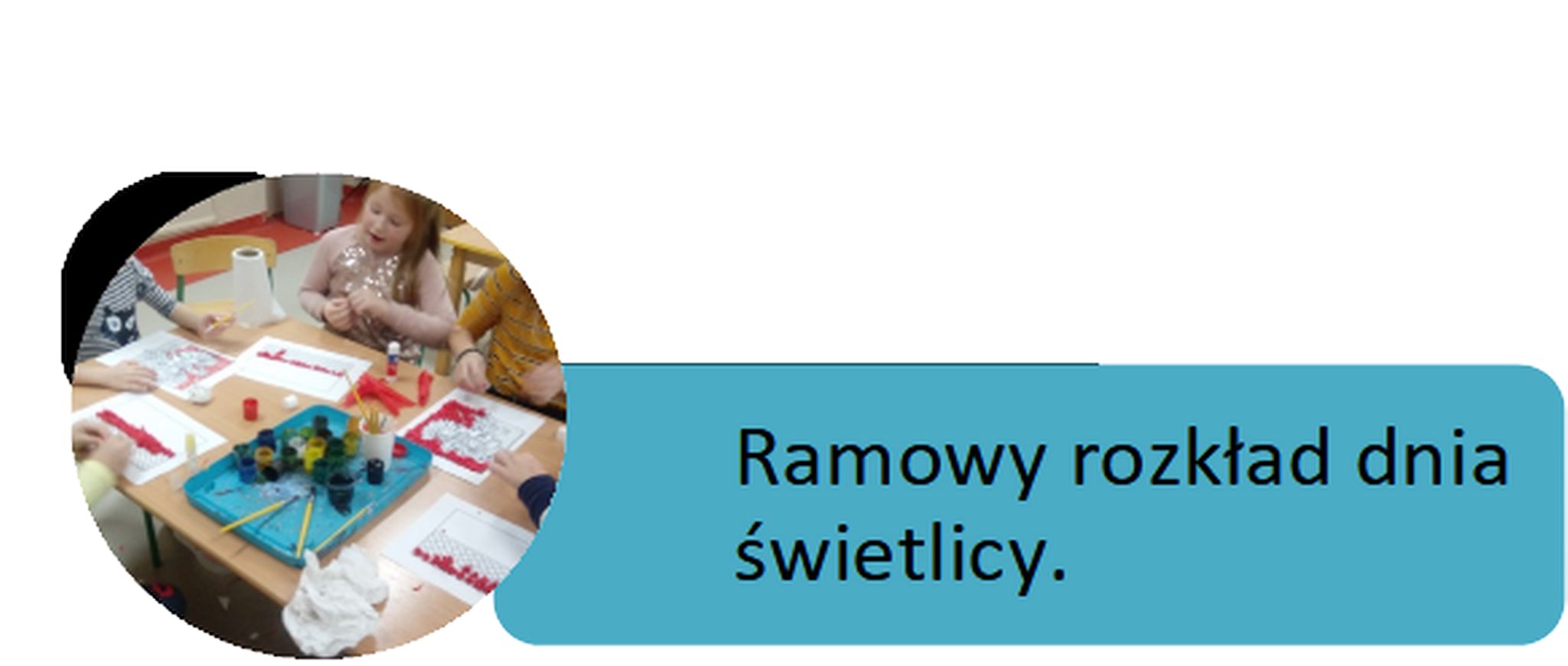                   6.30 - 7.55         Schodzenie się dzieci do świetlicy. Odrabianie     pracy  domowej, ciche czytanie.                               8.00- 11.20     Zajęcia dydaktyczne, wychowawcze dla uczniów, którzy z różnych przyczyn nie uczestniczą w planowych zajęciach swoich klas.                           11.25 – 12.30          Schodzenie dzieci do świetlicy, ustawianie plecaków w wyznaczonym miejscu. Sprawdzanie listy obecności. Obiad lub drugie śniadanie. Czytanie głośne fragmentu książki dobranego do możliwości intelektualnych dzieci i ich zainteresowań.                                                                                                                                                                   12.30 – 13.40         Zabawy ruchowe na świeżym powietrzu ( w zależności od pogody- zajęcia na boisku szkolnym, placu zabaw). Zabawy ruchowe w sali świetlicy, w sali gimnastycznej, zabawy relaksacyjne przy muzyce.                            13.40 – 15.00        Zajęcia świetlicowe zgodne z tematem tygodnia zapisanym w szczegółowym planie pracy świetlicy, np.: pogadanka, rozmowy, czytanie tekstu, dyskusja kierowana, prace plastyczne, prace techniczne, gry dydaktyczne, zabawy z zastosowaniem dramy, zabawy tematyczne,           programy i filmy edukacyjne, konkursy, quizy itp. Prace indywidualne i zespołowe w grupach i zespołach zadaniowych. Zajęcia rozwijające zainteresowania uczniów/ w świetlicy lub w innym miejscu szkoły/. Metody i formy pracy dostosowane do grupy wiekowej.                             15.00 – 15.30                       Ćwiczenia w czytaniu, zajęcia z dziećmi, które mają trudności w nauce- według potrzeb uczniów. Odrabianie zadań domowych lub ciche czytanie.                              15.30 – 16.30        Zabawy dowolne, rozwijające zainteresowania indywidualne uczniów. Zabawy rozwijające pamięć i spostrzegawczość, zabawy konstrukcyjne, zabawy tematyczne, gry planszowe, układanie, rysowanie, oglądanie filmów dla dzieci. Gry i zabawy logiczne, zabawy zorganizowane przez nauczyciela. Porządkowanie świetlicy. Rozchodzenie się dzieci do domów.    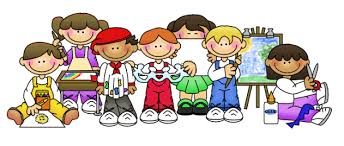 